INSTITUTO DE CIENCIAS AGRÍCOLAS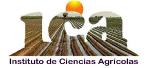 MAESTRÍA EN CIENCIAS EN SISTEMAS DE PRODUCCIÓN ANIMALRESUMEN CURRICULARFormación Académica: Ingeniero Agrónomo en Sistemas Pecuarios de Zonas Áridas por la Universidad Autónoma Chapingo, México.Maestro en Innovación Ganadera por la Universidad Autónoma Chapingo, México.Doctor en Innovación Ganadera por la Universidad Autónoma Chapingo, México.Cuerpo Académico: Producción Animal Sustentable-Nivel Consolidado.Proyectos:Transferencia intra-folicular de ovocitos en ovinos. Vigencia 2020-1 a 2022-1. Responsable Técnico. Fuente de Financiamiento: Unidad Académica.Preferencias sexuales de carneros y expresión del celo de ovejas con diferente estado reproductivo. Vigencia 2020-2 a 2021-1. Responsable Técnico. Fuente de Financiamiento: Unidad Académica.Comportamiento sexual de ovejas post-parto suplementadas con palmiste y estimuladas con el efecto macho. Vigencia 2020-2 a 2021-1. Responsable Técnico. Fuente de Financiamiento: Unidad Académica.Publicaciones: Gozalez-Maldonado, J., Rangel-Santos, R., Lara, R. R. De, & Ramirez-Valverde, G. (2017). Impacts of vitamin C and E injections on ovarian structures and fertility in Holstein cows under heat stress conditions. Turkish Journal of Veterinary and Animal Sciences, 41(3), 345–350. https://doi.org/10.3906/vet-1609-42González-Maldonado, Juan, Rangel-Santos, R., Rodríguez-de Lara, R., & García-Peña, O. (2017). Effect of injectable trace mineral complex supplementation on development of ovarian structures and serum copper and zinc concentrations in over-conditioned Holstein cows. Animal Reproduction Science, 181(March), 57–62. https://doi.org/10.1016/j.anireprosci.2017.03.015Gonzalez-Maldonado, J., Martínez-Aispuro, J. A., Rangel-Santos, R., & Rodríguez-De Lara, R. (2018). Antioxidant supplementation in female ruminants during the periconceptional period: A review. Revista Colombiana de Ciencias Pecuarias, 31(4), 245–255. https://doi.org/10.17533/udea.rccp.v31n4a01González-Maldonado, J., Rangel-Santos, R., Rodríguez-de Lara, R., & Ramírez-Valverde, G. (2019). Situations leading to oxidative stress in dairy cattle. Iranian Journal of Applied Animal Science, 9(2), 189–195.González-Maldonado, Juan, Rangel-Santos, R., Rodríguez-De Lara, R., Ramírez-Valverde, G., Ramírez Bribiesca, J. E., & Monreal-Díaz, J. C. (2019a). Supplementation of ascorbic acid to improve fertility in dairy cattle. Review. Revista Mexicana De Ciencias Pecuarias, 10(4), 1000–1012. https://doi.org/10.22319/rmcp.v10i4.4703González-Maldonado, Juan, Rangel-Santos, R., Rodríguez-De Lara, R., Ramírez-Valverde, G., Ramírez Bribiesca, J. E., Vigil-Vigil, J. M., & García-Espinosa, M. F. (2019b). Effects of injecting increased doses of vitamins C and E on reproductive parameters of Holstein dairy cattle. Revista Mexicana De Ciencias Pecuarias, 10(3), 571–582. https://doi.org/10.22319/rmcp.v10i3.4481Distinciones: Sistema Nacional de Investigadores nivel IProfesor de tiempo completo con perfil PRODEPPermio Mérito Académico “Arturo Fregoso Urbina” Socio de la Asociación Mexicana para la Producción Animal y Seguridad Alimentaria  Académico:Dr. Juan González Maldonado Formación:Reproducción Animal  LGAC:Sistemas de ProducciónNivel SNIIPágina web (Research gate/SCOPUS)https://www.researchgate.net/profile/Juan-Gonzalez-117 Correo electrónicojuan.gonzalez.maldonado@uabc.edu.mx 